FICHE DE RENSEIGNEMENTS 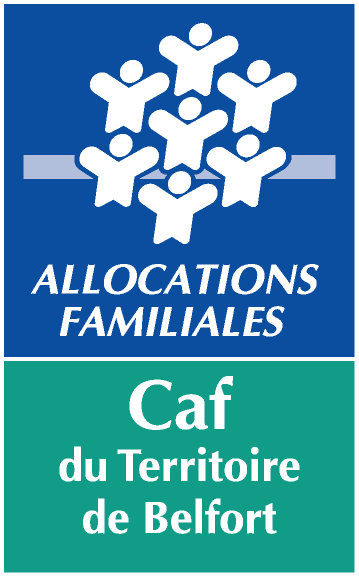 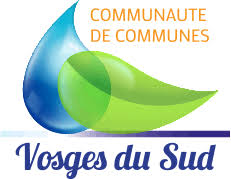 ACCUEIL PERI ET EXTRASCOLAIRE 	Nom de l’enfant	:	Prénom de l’enfant	:					Sexe 			:				École :	Date de naissance 	:  				Classe :	Repas : standard □ 	alternatif □Allergie ou problème de santé spécifique : NB : Pour les enfants ayant une allergie ou une particularité, un projet d’accompagnement individualisé (PAI) doit obligatoirement être mis en place entre les différents partenaires accueillant l’enfant sur la journée  ……………………………………………………………………………………………………………………………………………………………………RESPONSABLE LEGAL 1Nom :					Prénom :Adresse :CP-Ville :Email : 	Tél domicile :		Tél professionnel :					Tel portable :				Profession : 			Employeur : 				 ……………………………………………………………………………………………………………………………………………………………………RESPONSABLE LEGAL 2Nom :					Prénom :Adresse :CP-Ville :Email : 	Tél domicile :		Tél professionnel :					Tel portable :				Profession : 			Employeur : ……………………………………………………………………………………………………………………………………………………………………N° d’allocataire CAF : 					□ Autorise la CCVS à avoir accès à mes données CAF proDans le cas, où vous nous refuserez l’accès à vos données CAF, c’est la tarification de la tranche la plus haute qui sera appliquée.……………………………………………………………………………………………………………………………………………………………………PERSONNES HABILITEES à prendre en charge l’enfant ou à prévenir en cas d’accident (hors représentants légaux)● 	Nom(s) prénom(s) :								Tél : 	Lien familial : ● 	Nom(s) prénom(s) :								Tél : 	Lien familial : ● 	Nom(s) prénom(s) :								Tél :	Lien familial : ……………………………………………………………………………………………………………………………………………………………………MEDICAL 	(Joindre photocopie des vaccinations à jour) 	□Médecin traitant : 					Commune :				Tél : Autorisation d’intervention médicale : OUI □ NON □ASSURANCE	(Joindre l’attestation)					□DROIT A L’IMAGE ET AUDIOVISUEL 	: Je donne mon accord pour des enregistrements audiovisuels, photographies, créations dans le cadre des animations périscolaires et extrascolaires.						OUI □ NON □COMMUNICATION : Je donne mon accord pour recevoir des informations utiles sur ma boîte mail 	OUI □ NON □Je donne mon accord pour recevoir des informations utiles par SMS		OUI □ NON □	……………………………………………………………………………………………………………………………………………………………………RESTAURATION SCOLAIRE	Lundi							□			Mardi							□	Jeudi							□			Vendredi						□			Au planning – dates fournies selon besoin		□Toute commande ou annulation de repas doit être signalée au responsable de l’accueil au plus tard 72 heures à l’avance.……………………………………………………………………………………………………………………………………………………………………PÉRISCOLAIRE SOIR	Lundi							□	Mardi							□	Jeudi							□	Vendredi						□	Au planning – dates fournies selon besoin		□	Toute demi-heure commencée est due en totalité.……………………………………………………………………………………………………………………………………………………………………	Je soussigné(e) ……………………………………………………………………déclare exacts les renseignements notifiés ci-dessus et m’engage à vous signaler par écrit tout changement concernant ma situation.  	J’ai pris connaissance des règlements des accueils péri et extra scolaires et du transport scolaire consultables et téléchargeables sur le site www.ccvosgesdusud.fr et m’engage à les respecter. 					Fait à ………………………………… le : ……/……/……/					Signature 